Фамилия, имя ________________________Тема: «Земля во Вселенной»Письмо «Послание в космос» (заполните пропуски, оформите конверт)Здравствуй мой незнакомый марсианский друг. Очень хочется с тобой начать переписку и рассказать о себе.  Я живу на планете Земля, которая расположена на  ……………. орбите от Солнца. На нашей планете есть жизнь. Самой большой планетой в нашей Солнечной системе является …………, а самой маленькой  ………... Самой быстрой планетой является …………., а самой медленной ………. В нашей Солнечной системе есть планета с самым большим количеством спутников – это планета ………….., у неё  их 17.           Земля, на которой я живу очень необычная планета по своей форме. Она чуть-чуть ……………… у полюсов. Год на нашей планете длится ….. дней, а  на твоей планете он ровно в два раза больше. Через каждые 24 часа я хожу в школу учиться, а ты?            У нашей планеты …………………форма и оптимальные для возникновения жизни условия. Но узнал я об этом благодаря  трём великим древнегреческим ученым, а именно благодаря ………………(IV век до н.э.), который доказал шарообразность Земли; Эратосфену (III – II века до н.э.), вычислившему ……………..Земли и Пифагору (IV век до н.э.)            На нашей Земле  очень много стран. У меня  есть друг, который живёт в Лондоне.  Так как мы живём в разных странах, поэтому у нас с ним разные часовые пояса: у него – …………,, а у меня – четвёртый. Но в моей стране к действующему поясному времени было введено ……………….  и разница между моим городом и Лондоном составляет …..часов. Поэтому мне приходиться раньше него на 5 часов вставать и идти в школу. А когда у нас полночь, у моего друга всего лишь …………. и он не спит как я, а ещё читает или смотрит телепередачи. А сегодня на уроке географии меня учительница спросила, а если бы твой друг жил в Калифорнии – в городе Лос-Анджелесе смог бы ты с ним поговорить по телефону, когда бы собирался в школу или  когда бы пришел из школы? И я ответил, что в …………………….утра в Лос-Анджелесе было бы………., и я бы поговорил с ним, а вот когда бы пришел из школы……….., уже ……. Как ты думаешь, мой марсианский друг, я прав? Очень жду твоего ответа.Задание 2. Выполните тест.1.Установите соответствие между планетой и ее порядковым номером в счете от Солнца2.Расположите космические объекты в порядке уменьшения их размеров:А) Галактика;      Б)  Земля;        В) Солнечная система;       Г) Вселенная;       Д) СолнцеОтвет: _______________________________________________________________________________3.Вставьте в текст пропущенные слова из приведенного ниже перечня терминов.В центре Солнечной системы находится - _________________, вокруг которого по своим орбитам вращаются __________________. Солнце – это  раскаленный газовый  шар, ближайшая к нам звезда. По размеру и цвету, Солнце это _____________________________________ Солнце является частью галактики, которая называется  __________________________. Полярная звезда, самая яркая звезда,  ____________________  Малая   Медведица.  Термины: Созвездие, Млечный путь, Звезда, Солнце, Астероид, Планеты, желтый карлик.4. Между какими планетами расположен пояс астероидов?А) между Землей и Марсом;	Б) между Марсом и Юпитером	в) между Венерой и ЗемлейКуда:Галактика: ________________________Система:  _________________________Планета:  _________________________Кому: моему марсианскому другу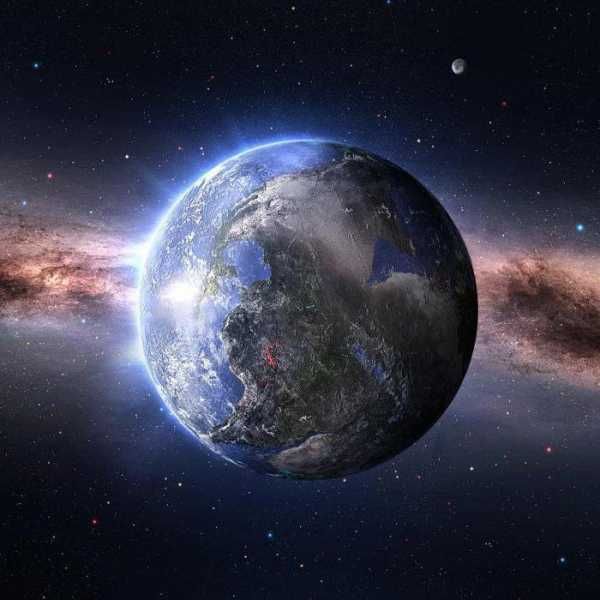 Откуда:Галактика:_______________________Система: ________________________Планета: ________________________Материк ________________________Страна__________________________Город____________________________Ул.__________________________д.___От кого:Ученика(цы) ___ классаШкола___________________________________________________________             А) Венера1) 8А) Венера2) 7Б) Сатурн3) 6Б) Сатурн4) 5В) Нептун5) 2В) Нептун6) 1